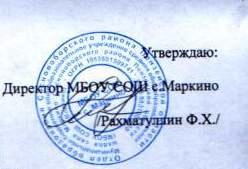 Расписание работы школьного спортивного зала	МБОУ СОШ с.Маркино на 2021-2022  учебный год	День неделиВремяВнеурочкаДополнительное образованиеМероприятияПонедельник15.40-16.25ОФПпо плану школыВторник13.25-14.10«Танцующая школа»по плану школыВторник17.00-18.30ОФП по плану школыВторник18.00-20.00Взрослое население   Взрослое население   Взрослое население   Среда13.25-14.10ОФПпо плану школыСреда15.00-15.45Настольный тенниспо плану школыСреда16.00-16.45Волейболпо плану школыСреда18.00-20.00Взрослое население   Взрослое население   Взрослое население   Четверг16.30-17.15Настольный тенниспо плану школыЧетверг18.00-20.00Взрослое население   Взрослое население   Взрослое население   Пятница13.25-14.10«Танцующая школа»по плану школыПятница14.30-15.15«Меткий стрелокпо плану школыСуббота12.30-13.15«Танцующая школа»по плану школыежедневно8.30 – 14.10Уроки по расписаниюУроки по расписаниюУроки по расписанию